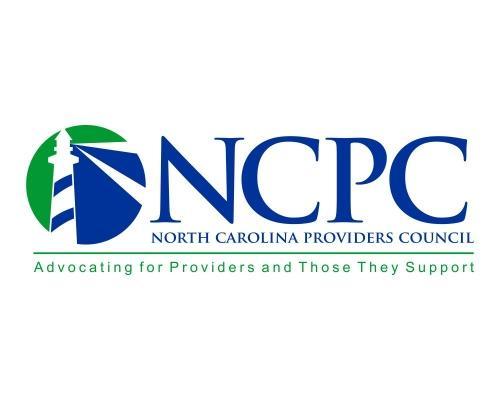 NC Providers Council Regulatory/ Business Practices Committee Agenda July 7th @ 10:00 a.m. – 12:00 p.m.Join Zoom Meeting:https://zoom.us/j/92920235375?pwd=UVdPdU0zTy9hSWMvTmR6V1liRDFadz09Dial In:  1-646-558-8656Meeting ID: 929 2023 5375Passcode: 171652Welcome and Introductions – Laurie Urland & Devon Cornett, Co-Chairs7/7/2022 Meeting Recording: put link here Old Business:Federal PHE Extension – Sarah PfauCFSP Update – NC Child and Family Improvement initiative -focus group initiative – Sarah PfauLOCUS/CALOCUS:  2019 JCB #334 – Joel Maynard QP Qualifications: Here is the Commission on DMH/DD/SAS’s approval letter for Deepa’s request for the rule waiver:  download (ncdhhs.gov) It is posted on the Commission’s Web page.  Home Health EVV is coming 1/1/2023 and will include specialized therapies and the current CCP is under review. Reminder that there is a soft launch in October – Sarah PfauKey Provisions - LME/MCO Enhanced Rates Sunsetting – no new updates – Sarah Pfau Current Dates:Eastpointe and Partners – November 30th Alliance – exp June 30th, evaluating rates on July 1st no notice as of today.Sandhills – September 30thTrillium – August 31stVaya – extending into FY 2023, no specified date – will give a 30-day noticeFollow up and Updates from DMH/DD/SAS –  Lisa Jackson Any additional follow up on questions brought up in June meeting – Lisa JacksonWill Tailored Plan letters be given to individuals who receive TCL services? – Lisa JacksonNew Business:DMH - IRIS system meeting about modifications needed for Medicaid transformation and feedback on a potential replacement system for IRIS – Sarah Pfau  CMS published a press release related to this 40-page Dear State Medicaid Director letter regarding a new and [currently] voluntary set of HCBS quality measures.  Dear State Medicaid Director letter – Sarah Pfau How will CMAs bill MCO/TPs- Are there any questions that need to be submitted on behalf of NCPC?  - Joel MaynardLegislative Update: Joel Maynard and Sarah PfauNothing new to report. Skeleton sessions are currently happeningUpcoming Meetings:Membership Leadership Forum update – 8/15/2022 from 9 am – 12 pm Joel MaynardCommittee updates: (If interested in joining any of the committees, please email Carson Stanley at carson.stanley@ncproviderscouncil.org)MH/SUD – Every other month, 3rd FridayI/DD – Every other month, 3rd ThursdayOperational Data Strategies – Every other month, 4th WednesdayTailored Plan Workgroup [NEW] – every other Thursday at 1:00 p.m.Tailored Care Management Workgroup – every other Thursday at 1:00 p.m. NCPC Network Council [LME/MCO] Updates AlliancePartners SandhillEastpointeTrillium Vaya Next meeting:  September 8th, 2022 @ 10:00am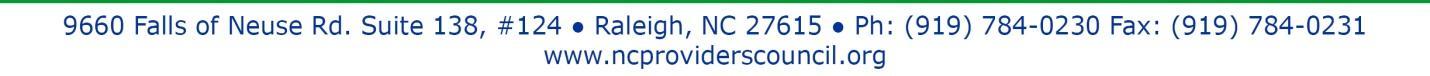 